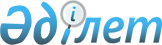 Қазақстан Республикасы Президентінің 1996 жылғы 7 мамырдағы N 2975 Жарлығына өзгерістер енгізу туралы
					
			Күшін жойған
			
			
		
					Қазақстан Республикасы Президентінің Жарлығы 2001 жылғы 13 ақпан N 557. Күші жойылды - ҚР Президентінің 2006.07.05. N 140 жарлығымен.



      1. "Қазақстан Республикасы Президентінің азаматтарға кешірім жасауды жүзеге асыру тәртібі туралы ережені бекіту туралы" Қазақстан Республикасы Президентінің 1996 жылғы 7 мамырдағы N 2975 
 Жарлығына 
 мынадай өзгерістер енгізілсін: 



      жоғарыда аталған Жарлықпен бекітілген Қазақстан Республикасы Президентінің азаматтарға кешірім жасауды жүзеге асыру тәртібі туралы ережеге: 



      1) 4-тармақ мынадай редакцияда жазылсын: 



      "4. Комиссияны Мемлекет басшысы тағайындайтын төраға басқарады. Комиссияның құрамына лауазымы бойынша Бас Прокурор және Әділет министрі (олар болмаған жағдайда - аталған лауазымды тұлғалардың орынбасарлары) кіреді. Комиссияның құрамына Қазақстан Республикасы Парламентінің депутаттары, қоғамдық бірлестіктердің өкілдері және өзге де адамдар кіруі мүмкін"; 



      2) 9-тармақта "бір жыл" сөздері "алты ай" сөздерімен алмастырылсын; 



      3) 17-тармақта: 



      1) және 2) тармақшалар мынадай редакцияда жазылсын: 



      "1) өлім жазасына кесілген адамдарға қатысты - Қазақстан 



Республикасының Жоғарғы Сотына және Бас прокуратурасына; 



      2) бас бостандығына айыруға және басқа жаза шараларына сотталған адамдарға қатысты - олардың орындалуын басқаратын органдарға жіберіледі."; 



      3) тармақша алынып тасталсын; 



      4) 11, 13, 15, 20-тармақтардағы "Азаматтық және кешірім жасау мәселелері жөніндегі бөлімі" деген сөздер "Мемлекеттік-құқық бөлімі" деген сөздермен алмастырылсын. 



     2. Осы Жарлық қол қойылған күнінен бастап күшіне енеді.      

     

Қазақстан Республикасының 




     Президенті 


					© 2012. Қазақстан Республикасы Әділет министрлігінің «Қазақстан Республикасының Заңнама және құқықтық ақпарат институты» ШЖҚ РМК
				